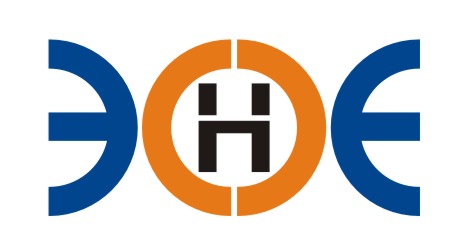 САМОРЕГУЛИРУЕМАЯ ОРГАНИЗАЦИЯСОЮЗ ПРОЕКТИРОВЩИКОВ«ЭКСПЕРТНЫЕ ОРГАНИЗАЦИИЭЛЕКТРОЭНЕРГЕТИКИ»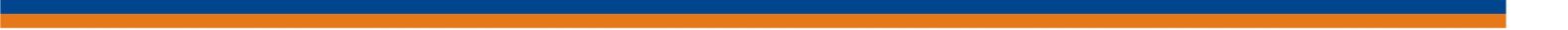 ПРОТОКОЛ № 01.1-ЭС-СП-18заседания Экспертного Совета Союза проектировщиков «Экспертные организации электроэнергетики»(далее – Союз)Санкт-Петербург «12» января 2018 г.	Начало заседания: 13:00 часовЭкспертный совет Союза состоит из:Заир-Бек Андрей Измаилович – Президент Союза;Лаппо Василий Иванович;Корнев Владимир Геннадьевич;Жданович Иван Иванович;Зыков Андрей Владимирович;Дмитренко Артем Викторович;Геращенко Алексей Владимирович;Любо Игорь Александрович;Рысс-Березарк Сергей АлексеевичНа заседании Экспертного совета Союза присутствовали 8 (восемь) представителей с правом голоса:1. Заир-Бек Андрей Измаилович – Президент Союза;2. Лаппо Василий Иванович;3. Корнев Владимир Геннадьевич;4. Жданович Иван Иванович;5. Зыков Андрей Владимирович;6. Дмитренко Артем Викторович;7. Геращенко Алексей Владимирович;Кворум для проведения Экспертного совета Союза имеетсяПовестка дня: О необходимости разработки правил, стандартов и нормативовВопросы заседания:1.Избрание секретаря заседания Экспертного совета: СлушалиПредседателя заседания Экспертного совета Союза – президента Заир-Бека Андрея Измаиловича, который предложил избрать секретарем заседания – исполнительного директора Юденкова Дмитрия Юрьевича.РешилиИзбрать секретарем заседания Экспертного совета Союза исполнительного директора Юденкова Дмитрия Юрьевича.ГолосовалиЗА – 7 чел., ПРОТИВ - 0 чел., ВОЗДЕРЖАЛИСЬ – 0 чел.Решение принято единогласно.2.О необходимости разработки правил, стандартов и нормативов:Слушали Председателя заседания Заир-Бека Андрея Измаиловича, который предложил исполнительному директору Юденкову Дмитрию Юрьевичу проанализировать Законодательство в области саморегулирования с целью разработки дополнительных правил, стандартов, нормативов для внутреннего применения в работе Саморегулируемой организации проектировщиков «Экспертные организации Электроэнергетики».РешилиПоручить исполнительному директору Юденкову Дмитрию Юрьевичу проанализировать Законодательство в области саморегулирования с целью разработки дополнительных правил, стандартов, нормативов для внутреннего применения в работе Саморегулируемой организации Союза проектировщиков «Экспертные организации Электроэнергетики».ГолосовалиЗА – 7 чел., ПРОТИВ - 0 чел., ВОЗДЕРЖАЛИСЬ – 0 чел.Президент Союза      	_______________________                        А.И. Заир-Бек Секретарь	                       _______________________                        Д.Ю.  Юденков